Year 5 Weekly Timetable   Week Commencing 06.12.21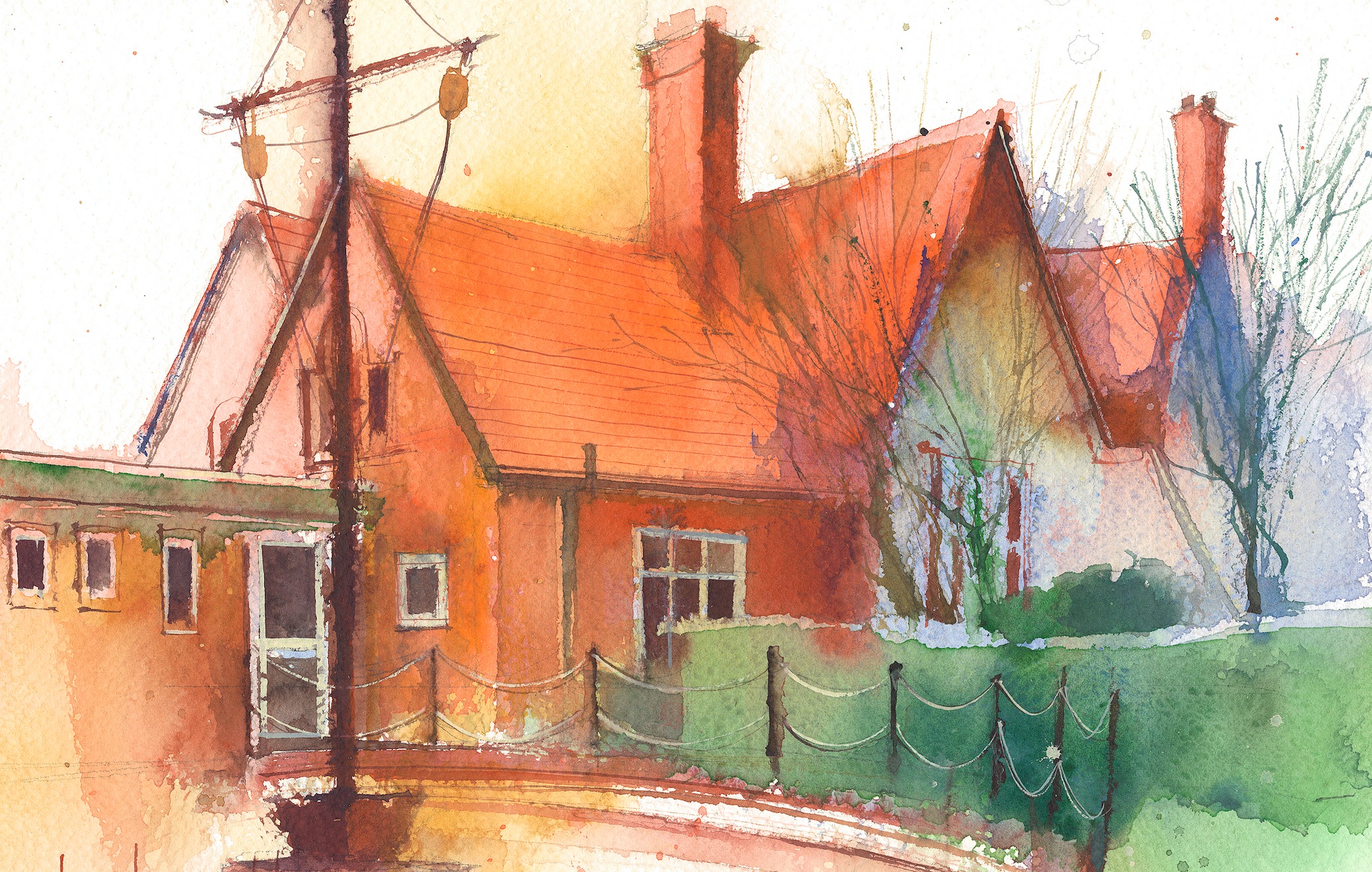 This timetable is available in the event that a Year 5 pupil is required to self-isolate at home, but the cohort remains open to other pupils.Downloadable resources and activity sheets will be available when a child tests positive for Covid.Session 1: 09:00-10:30Session 2:  10:45 – 12:15Session 3: 13:15 – 15:30 (Incorporating 15-minute break)Additional TasksMonday06.12.21MATHSBy the end of this lesson your child should be able to: To translate shapes in the first quadrant.We recommend the following resources and activities to achieve this objective: Third Space slides and worksheets.ENGLISHBy the end of this lesson your child should be able to: To answer non-fiction comprehension questions.We recommend the following resources and activities to achieve this objective: Cracking comprehension resources: The Pebble in my Pocket.ICTBy the end of this lesson your child should be able to: .To learn about the incarnation and its significance for Christians.We recommend the following resources and activities to achieve this objective: PPT and Bible passages.We also advise your child to complete the following tasks this week:Read non-fiction books about Earth and Space and Ancient Greece. This will build up their knowledge about the topics we are studying in the Autumn term.Use the Nrich Mathematics website for exploration and reasoning activities.Tuesday07.12.21CHRISTMAS POTTERYCHRISTMAS POTTERYCHRISTMAS ASSEMBLY PRACTICEWe also advise your child to complete the following tasks this week:Read non-fiction books about Earth and Space and Ancient Greece. This will build up their knowledge about the topics we are studying in the Autumn term.Use the Nrich Mathematics website for exploration and reasoning activities.Wednesday01.12.21CHRISTMAS ASSEMBLY9.30amENGLISH By the end of this lesson your child should be able to: Use comprehension skills to learn the story of Arachne. Preparation for a long write.We recommend the following resources and activities to achieve this objective:Story and questions.CHRISTMAS ASSEMBLY 2.00pmWe also advise your child to complete the following tasks this week:Read non-fiction books about Earth and Space and Ancient Greece. This will build up their knowledge about the topics we are studying in the Autumn term.Use the Nrich Mathematics website for exploration and reasoning activities.Thursday02.12.21ENGLISH By the end of this lesson your child should be able to: Use comprehension skills to learn the story of Arachne. Preparation for a long write.We recommend the following resources and activities to achieve this objective:Story and questions.MATHSBy the end of this lesson your child should be able to:Arithmetic and Key Skills.Know how to read two-way tables.We recommend the following resources and activities to achieve this objective:Year 5 Arithmetic Full Test 1Third Space Slides Lesson 5SCIENCEBy the end of this lesson your child should be able to:Planning a Friction investigationWe recommend the following resources and activities to achieve this objective:Purple Mash Planning SheetWe also advise your child to complete the following tasks this week:Read non-fiction books about Earth and Space and Ancient Greece. This will build up their knowledge about the topics we are studying in the Autumn term.Use the Nrich Mathematics website for exploration and reasoning activities.Friday03.12.21MATHSBy the end of this lesson your child should be able to:Know how to read and interpret timetables. We recommend the following resources and activities to achieve this objective:Third Space Slides Lesson 6CHRISTMAS CARDS AND CALENDARSSPANISHBy the end of this lesson your child should be able to:Colours in Spanish and ChristmasWe recommend the following resources and activities to achieve this objective:Lesson delivered by Senorita WilsonWe also advise your child to complete the following tasks this week:Read non-fiction books about Earth and Space and Ancient Greece. This will build up their knowledge about the topics we are studying in the Autumn term.Use the Nrich Mathematics website for exploration and reasoning activities.